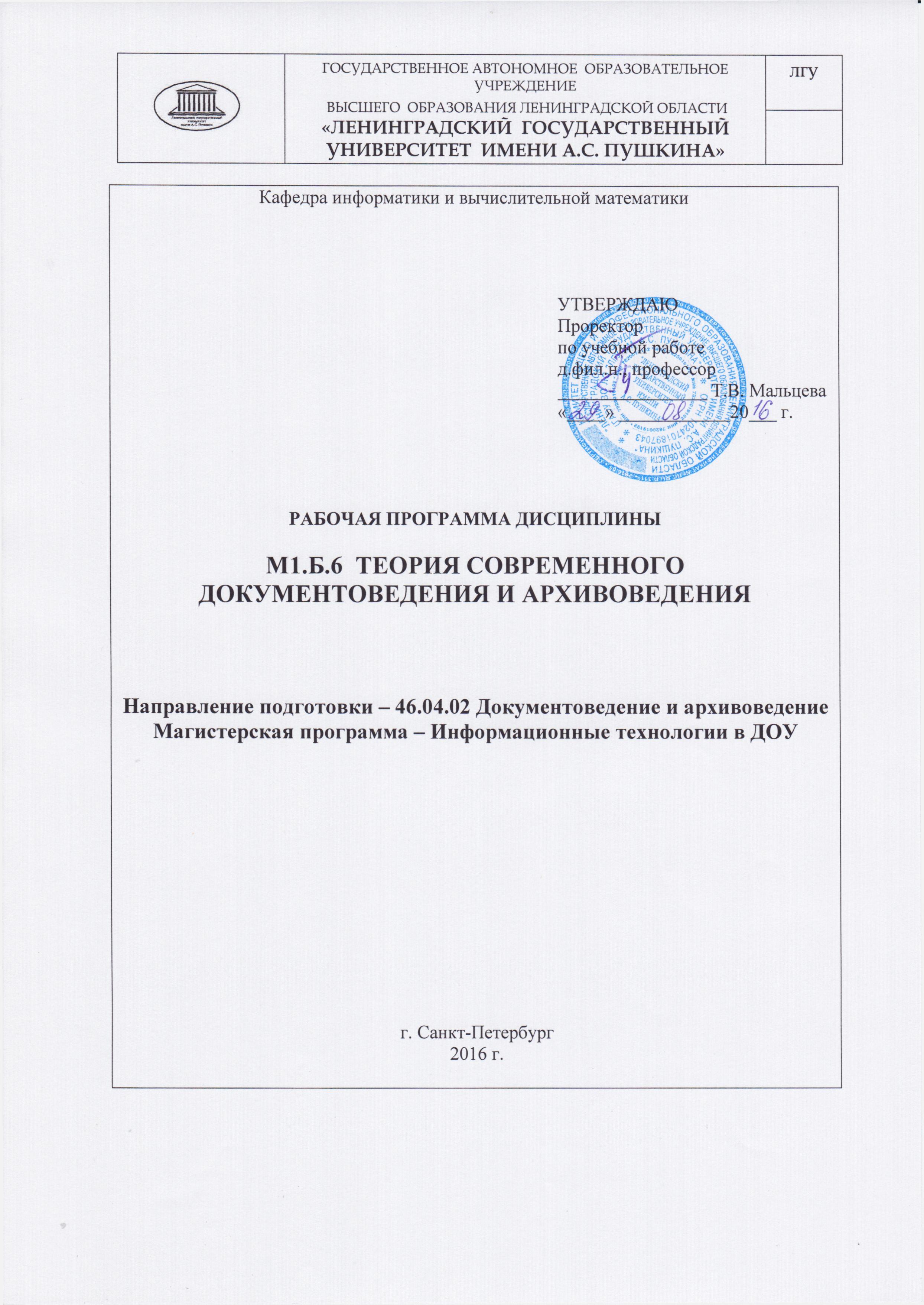 1. ПЕРЕЧЕНЬ ПЛАНИРУЕМЫХ РЕЗУЛЬТАТОВ ОБУЧЕНИЯ ПО ДИСЦИПЛИНЕ:Процесс изучения дисциплины направлен на формирование следующих компетенций:2. Место дисциплины  в структуре ОП: Цель курса: изучение проблем и перспектив развития современного документоведения и архивоведения.Задачи курса:формирование представления о современных тенденциях в области документоведения и архивоведения;определение роли электронного документа в современном мире.Курс «Теория современного документоведения и архивоведения» является дисциплиной базовой части и начинает образовательную программу для магистров по направлению 46.04.02 Документоведение и архивоведение. Данной дисциплиной формируется представление о документе как одном из феноменальных проявлений человеческой жизнедеятельности. Для изучения дисциплины необходимы компетенции, полученные бакалаврами в результате изучения дисциплин «Информационные компьютерные технологии в документационном обеспечении управления» (М1.В.ОД.1). Данная дисциплина формирует компетенции, необходимые для успешного освоения содержания дисциплин «Проектирование унифицированных форм документов» (М1.В.ОД.4) и «Методика разработки локальных нормативных актов по документационному обеспечению управленческой деятельности» (М1.В.ДВ.3).Требования к начальному уровню подготовки: перед началом освоения дисциплины бакалавры должны уметь использовать современное программное обеспечение для создания и редактирования текстовых документов.3. Объем дисциплины и виды учебной работыОбщая трудоемкость освоения дисциплины составляет 4 зачетные единицы, 144 академических часа.4. Содержание дисциплины4.1. Разделы (блоки) дисциплины и виды занятийОчная форма обучения1 курс1 семестрЗаочная форма обучения1 курс4.2. ЛабораторныЕ ЗАНЯТИЯЛабораторные занятия не предусмотрены.4.3. Практические занятия 4.4. Самостоятельная работа студента4.5. Содержание разделов и тем Раздел 1. Документ в современном обществеОпределение документа в законах и стандартах. Полифункциональность документа. Система документирования: способ документирования, средства документирования, знаковые системы и материальные носители документированной информации. Специфические свойства документированной информации. Классификации документов по функциональному признаку, по способам документирования и материальным носителям, по бытованию в социальном пространстве и времени. Виды управленческой документации.Понятие «система документации», виды систем документации. Основные функциональные системы документации в Российской Федерации. Унифицированные системы документации. Классификаторы документированной информации. Функции, основные виды, особенности подготовки организационных, распорядительных, информационно-справочных документов.Понятие документных ресурсов. Документальные фонды предприятий, учреждений, организаций. Персональные документные ресурсы. Архивные комплексы. Документные ресурсы библиотек и музеев. Ресурсы научно-технической и статистической информации. Распределенные электронные ресурсы.Понятие документной коммуникации. Структура документной коммуникации: документные каналы, социально-коммуникационные институты. Документные потоки. Коммуникационные барьеры.Раздел 2. Современные тенденции и проблемы архивоведенияДокумент в системе реализации основных функций архива. Документ как один из элементов информационной системы архива. Основные угрозы сохранению документа, способы их нейтрализации, парирования и предотвращения. Коллекционирование (собирательство) документов как фактор предотвращения и фактор компенсации их утрат. Насильственные перемещения документов и механизмы их преодоления. Теоретико-методические основы экспертизы ценности документов и комплектования ими архивов. Система нормативно-методических пособий, применяемых при экспертизе ценности документов и комплектовании ими архивов. Современные технологии и техническое обеспечение сохранности документов. Актуальные проблемы фондирования и государственного учета документов Архивного фонда Российской Федерации. Тенденции и перспективы развития научно-справочного аппарата к документам государственных архивов. Информационные документы архива: архивная справка, архивная копия, архивная выписка, информационное письмо, тематический перечень документов, тематическая подборка копий документов. Учет использования документов архива.Раздел 3. Электронные документы в современном миреЭлектронный документ. Понятие «электронного документа» в международных и национальных стандартах и нормативных актах. Современная нормативная база работы с электронными документами в организациях. Проблема сохранения электронных документов. Классификация электронных документов. Архивные форматы. Электронная цифровая подпись и другие средства идентификации и целостности электронного документа. Правовое регулирование юридической силы электронного документа, хранения документов на различных видах носителей. Экспертиза ценности электронных документов. Комплектование архивов электронными документами: концепции централизованного и распределенного хранения. Организация приема электронных документов на хранение. Учет поступления и выбытия электронных документов. Опись электронных документов.4.6. Примерная тематика курсовых проектов (работ)Курсовая работа по дисциплине не предусмотрена учебным планом.4.7. Перечень занятий, проводимых в активной и интерактивной формахОчная форма обученияЗаочная форма обучения5. Учебно-методическое обеспечение для самостоятельной работы обучающихся по дисциплине5.1 Темы конспектов:Определение документа в законах и стандартах. Система документирования: способ документирования, средства документирования, знаковые системы и материальные носители документированной информации..Понятие «система документации», виды систем документацииФункции, основные виды, особенности подготовки организационных, распорядительных, информационно-справочных документов.Понятие документных ресурсов.Понятие документной коммуникацииДокумент в системе реализации основных функций архива. Теоретико-методические основы экспертизы ценности документов и комплектования ими архивов. Система нормативно-методических пособий, применяемых при экспертизе ценности документов и комплектовании ими архивов. Современные технологии и техническое обеспечение сохранности документов. Актуальные проблемы фондирования и государственного учета документов Архивного фонда Российской Федерации. Тенденции и перспективы развития научно-справочного аппарата к документам государственных архивов. Информационные документы архива.Понятие «электронного документа» в международных и национальных стандартах и нормативных актах.Классификация электронных документов. Архивные форматы.Электронная цифровая подпись и другие средства идентификации и целостности электронного документа. Правовое регулирование юридической силы электронного документа, хранения документов на различных видах носителей. Экспертиза ценности электронных документов. Комплектование архивов электронными документами: концепции централизованного и распределенного хранения.5.2. Вопросы для подготовки к практическим работам:Тема: Система документированияОпределение документа в законах и стандартах. Понятия: способ документирования, средства документирования, знаковые системы и материальные носители документированной информации. Специфические свойства документированной информации. Классификации документов по функциональному признаку, по способам документирования и материальным носителям, по бытованию в социальном пространстве и времени. Виды управленческой документации.Тема: Система документацииПонятие «система документации», виды систем документации. Основные функциональные системы документации в Российской Федерации. Унифицированные системы документации. Классификаторы документированной информации. Функции, основные виды, особенности подготовки организационных, распорядительных, информационно-справочных документов.Тема: Документные ресурсыПонятие документных ресурсов. Документальные фонды предприятий, учреждений, организаций. Персональные документные ресурсы.Архивные комплексы. Документные ресурсы библиотек и музеев.Ресурсы научно-технической и статистической информации.Распределенные электронные ресурсы.Тема: Документная коммуникацияПонятие документной коммуникации. Структура документной коммуникации: документные каналы, социально-коммуникационные институты.Документные потоки. Коммуникационные барьеры.Тема: Документ как элемент информационной системы архиваДокумент в системе реализации основных функций архива.Основные угрозы сохранению документа, способы их нейтрализации, парирования и предотвращения. Коллекционирование (собирательство) документов как фактор предотвращения и фактор компенсации их утрат. Насильственные перемещения документов и механизмы их преодоления.Тема: Экспертиза ценности документовТеоретико-методические основы экспертизы ценности документов и комплектования ими архивов. Система нормативно-методических пособий, применяемых при экспертизе ценности документов и комплектовании ими архивов. Тема: Современные технологии и техническое обеспечение сохранности документовСовременные технологии сохранности документов.Техническое обеспечение сохранности документов. Актуальные проблемы фондирования и государственного учета документов Архивного фонда Российской Федерации. Тенденции и перспективы развития научно-справочного аппарата к документам государственных архивов. Тема: Информационные документы архиваПонятия: архивная справка, архивная копия, архивная выписка, информационное письмо, тематический перечень документов, тематическая подборка копий документов.Учет использования документов архива.Тема: Понятие электронного документаПонятие «электронного документа» в международных и национальных стандартах и нормативных актах.Современная нормативная база работы с электронными документами в организациях.Проблема сохранения электронных документов.Классификация электронных документов.Архивные форматы.Электронная цифровая подпись и другие средства идентификации и целостности электронного документа.Правовое регулирование юридической силы электронного документа, хранения документов на различных видах носителей.Тема: Экспертиза ценности электронных документовТеоретико-методические основы экспертизы ценности электронных документов и комплектования ими архивов. Система нормативно-методических пособий, применяемых при экспертизе ценности электронных документов и комплектовании ими архивов. Тема: Комплектование архивов электронными документамиКомплектование архивов электронными документами: концепции централизованного и распределенного хранения.Организация приема электронных документов на хранение.Учет поступления и выбытия электронных документов. Опись электронных документов. 5.3 Темы для рефератов:Документ как цивилизационное явление.Документ в повседневности  прошлого и настоящего.Публичный документ в современном законодательстве, нормативных документах, научной литературе. Не публичный документ в современном законодательстве, научной литературе и публицистике.Архив как документальная информационная система.Особенности использования формул речевого этикета в электронной деловой переписке.Особенности проявления категории вежливости в деловом письменном общении.Особенности проявления категоричности в деловом письменном общении.Становление системы обращений в русской деловой письменной речи.Научные основы российского архивоведения;Организация хранения документов Архивного фонда Российской Федерации и других архивных документов;Организация комплектования архивов документами Архивного фонда Российской Федерации и другими архивными документами;Организация учета документов Архивного фонда Российской Федерации и других архивных документов;Справочно-поисковые средства к архивным документам (научно-справочный аппарат);Маркетинг архивных документов и архивной информации.6. Оценочные средства для текущего контроля успеваемости и промежуточной аттестации6.1. Виды контроля и аттестации, формы оценочных средств6.2. Примеры оценочных средств текущего контроля и промежуточной аттестации по дисциплине6.2.1 для текущего контроля:Темы конспектовПредставлены в разделе 5.1.Примеры тестовых заданий по разделу «Документ в современном обществе»Выделите части текста делового письма.а) основная и заключительная;б) информационная и служебная;в) вводная и основная;г) констатирующая и распорядительная. Текст делового письма –а) информационная часть;б) констатирующая часть; в) служебная часть;г) реквизиты.Служебная часть текста делового письма состоит из следующих элементов:а) приветствия;б) текста;в) заключительной формулы вежливости; г) подписи.Назовите вспомогательные элементы, которые предшествуют информационной части текста.а) постскриптум;б) обращение к адресату; в) приветствие;г) лид-абзац. К коммерческим видам корреспонденции относятся:а) письма-рекламации; б) письма-приглашения;в) письма-извещения;г) письма-запросы. По признаку адресата письма подразделяются наа) коммерческие;б) обычные; в) регламентированные;г) циркулярные.По функциональному признаку деловые письма делятся на:а) инициативные письма;б) циркулярные письма;в) письма, требующие письма-ответа;г) письма, не требующие письма-ответа.По определенному образцу составляются письма:а) нерегламентированные;б) циркулярные;в) регламентированные;г) коммерческие.Назовите виды писем, которые не требуют письма-ответа:а) рекомендательное;б) письмо-запрос;в) письмо-предупреждение;г) письмо-рекламация.К официальной корреспонденции относятся следующие виды писем:а) информационное;б) благодарственное;в) сопроводительное;г) гарантийное.Назовите формулировки, которые используются при оформлении писем-просьб.а) Обращаемся к Вам с просьбой …; б) Считаем нужным сообщить Вам …;в) Надеемся на положительное решение вопроса; г) Обращаемся к Вам с запросом.Письмо-запрос составляют в случае, если:а) необходимо отправить какие-либо материалы или документы;б) необходимо получить какие-либо сведения или документы;в) необходимо подтвердить получение документов;г) необходимо подтвердить оплату.Укажите вид письма, на котором проставляется ссылка на номер и дату документа.а) гарантийное;б) информационное;в) ответное;г) сопроводительное.Укажите вид письма, в котором содержится информация об отправке адресату документов и каких-либо материалов.а) сопроводительном;б) гарантийном;в) информационном;г) оферте.Назовите вид письма, которое удостоверяется печатью.а) информационное; б) гарантийное;в) напоминание;г) запрос.Назовите вид письма, на котором ставится пометка «вторично».а) информационное;б) напоминание;в) сообщение;г) подтверждение. К основным видам частных деловых писем относят:а) письмо-поздравление; б) презентационное письмо;в) письмо-приглашение; г) рекомендательное письмо.  Письмо-поздравление составляется:а) при возникновении недоразумений и разногласий;б) при назначении на должность;в) при быстрой оплате счета;г) при заключении соглашения.Текст благодарственного письма предполагает:а) выражение надежд и пожеланий автора;б) обоснование рекомендации;в) выражение благодарности;г) использование заключительной формулы вежливости.В зависимости от обстоятельства рекомендательные письма могут быть:а) благожелательными;б) обычными;в) нейтральными;г) негативными.Примеры практических заданийПодготовьте сравнительную таблицу характеристик Перечней документов с указанием сроков хранения (1989, 2000, 2007, 2010)Разработайте проект «Положение об архиве организации/предприятия» (оформите согласно требованиям ГОСТ Р 6.30–2003).Составьте перечень документов оформляемых при подготовке и проведении экспертизы ценности документов на предприятии.Разработайте Положение о постоянно действующей экспертной комиссии.Оформите:протокол заседания экспертной комиссии;акт о выделении к уничтожению документов не подлежащих хранению;опись дел постоянного хранения и временного хранения.Темы для рефератовПредставлены в разделе 6.3.для промежуточной аттестацииВопросы к экзаменуОпределение документа в законах и стандартах. Полифункциональность документа. Система документирования: способ документирования, средства документирования, знаковые системы и материальные носители документированной информации. Специфические свойства документированной информации. Классификации документов по функциональному признаку, по способам документирования и материальным носителям, по бытованию в социальном пространстве и времени. Виды управленческой документации.Понятие «система документации», виды систем документации. Основные функциональные системы документации в Российской Федерации. Унифицированные системы документации. Классификаторы документированной информации. Функции, основные виды, особенности подготовки организационных, распорядительных, информационно-справочных документов.Понятие документных ресурсов. Документальные фонды предприятий, учреждений, организаций. Персональные документные ресурсы. Архивные комплексы. Документные ресурсы библиотек и музеев. Ресурсы научно-технической и статистической информации. Распределенные электронные ресурсы.Понятие документной коммуникации. Структура документной коммуникации: документные каналы, социально-коммуникационные институты. Документные потоки. Коммуникационные барьеры.Документ в системе реализации основных функций архива. Документ как один из элементов информационной системы архива.Теоретико-методические основы экспертизы ценности документов и комплектования ими архивов. Система нормативно-методических пособий, применяемых при экспертизе ценности документов и комплектовании ими архивов. Современные технологии и техническое обеспечение сохранности документов. Актуальные проблемы фондирования и государственного учета документов Архивного фонда Российской Федерации. Тенденции и перспективы развития научно-справочного аппарата к документам государственных архивов. Информационные документы архива: архивная справка, архивная копия, архивная выписка, информационное письмо, тематический перечень документов, тематическая подборка копий документов. Учет использования документов архива.Электронный документ. Понятие «электронного документа» в международных и национальных стандартах и нормативных актах. Современная нормативная база работы с электронными документами в организациях. Проблема сохранения электронных документов. Классификация электронных документов. Архивные форматы. Электронная цифровая подпись и другие средства идентификации и целостности электронного документа. Правовое регулирование юридической силы электронного документа, хранения документов на различных видах носителей. Экспертиза ценности электронных документов. Комплектование архивов электронными документами: концепции централизованного и распределенного хранения. Организация приема электронных документов на хранение. Учет поступления и выбытия электронных документов. Опись электронных документов.Примеры практических заданий к экзаменуЗадание 1. Составьте и оформите приказ по основной деятельности, и другие распорядительные документы, необходимые в данной управленческой ситуации.Директор ОАО «Восход» Поляков В.М. 10 октября текущего года издал приказ о проведении инвентаризации товарно-материальных ценностей на складе предприятия. Он назначил комиссию под председательством коммерческого директора Петрова Е.И. В состав комиссии вошли главный бухгалтер Голикова Е.Н. и бухгалтер Иванова В.С. В приказе было поручено представить на утверждение документы складского учета (по состоянию на 1 октября) и отчеты об остатках товарно-материальных ценностей (по состоянию на 10 октября) к 15 октября. Проект приказа был завизирован экономистом предприятия Сидоровой О.А.Задание 2. Составьте и оформите служебное письмо.Санкт-Петербургский колледж управления и экономики (Санкт-Петербург, Каменноостровский проспект, 21, тел.: (812) 232-12-12; (812) 232-45-54) разослал информационные письма директорам школ города с сообщением об открытии в новом учебном году двух факультетов: современные информационные технологии и юридический. В письме сообщалось также о том, что правила приема на указанные факультеты общие. Письмо было составлено исполнителем Степановой А.К. и подписано директором Л.Б. Ивановым 15 марта текущего года. Задание 3. Составьте телефонограмму, необходимую в следующей управленческой ситуации.Министерство промышленного строительства РФ запланировало проведение коллегии министерства на 10 февраля текущего года на 10.30. Министерством была подготовлена телефонограмма в адрес ОАО «Росстрой», в которой сообщалось об обязательной явке Генерального директора ОАО «Росстрой». Телефонограмма была подписана одним из заместителей министра и передана заведующим общим отделом.Задание 4. Составьте и оформите телеграмму, необходимую в данной управленческой ситуации.ЗАО «Контакт» (Москва, Садовая, 5, 104456) подготовило срочную телеграмму для передачи  директору ОАО «Уралстрой» Григорьеву с просьбой сообщить данные о состоянии реализации продукции, ее остатках, объемах отгруженной, а также подлежащей отгрузке продукции и неоплаченных счетах. Телеграмму подписал директор ЗАО «Контакт» А.Б.Орлов.Задание 5. Составьте и оформите докладную записку в заданной управленческой ситуации.Курьер ЗАО «Фарма» С.С.Сомов регулярно опаздывал на работу, чем нарушал трудовую дисциплину. Заведующая канцелярией И.В.Шумилина неоднократно делала ему замечания (в устной форме), а 12 июня текущего года была вынуждена обратиться с данным вопросом к Генеральному директору А.В.Седову с докладной запиской, в которой просила принять меры дисциплинарного характера к С.С.Сомову.Задание 6. Составьте и оформите протокол, необходимый в заданной управленческой ситуации.ЗАО «Гранд-М» (Санкт-Петербург) 05.04.2012 провело заседание Совета директоров, на котором присутствовали следующие члены Совета: Попов И.П., Иванов И.И., Сидоров С.С., Устинова У.У., Федоров Ф.Ф. В связи с наличием кворума заседание было признано правомочным. На заседание выносился вопрос об определении рыночной стоимости размещаемых обществом дополнительных акций. По данному вопросу заслушали Федорова Ф.Ф., который предложил определить рыночную стоимость размещаемых обществом акций путем закрытой подписки  дополнительных акций в размере 10 000 (десяти тысяч) руб. за акцию. Заседание постановило утвердить предложение Федорова Ф.Ф., так как  при голосовании «ЗА» было отдано  пять голосов, проголосовавших «ПРОТИВ» и «ВОЗДЕРЖАВШИХСЯ» не было. Решение принято единогласно. Заседание вел председатель П.И. Попов. Протокол подготовлен секретарем И.П. Петровым.Задание 7. Составьте и оформите акт.Комиссия под председательством начальника технической группы А.А. Волового и членов комиссии Борисова М.Ю., начальника административно-хозяйственного  отдела, Смирнова Л.П., бухгалтера, и Романовой И.К., офис-менеджера,  ЗАО «Леонтия» на основании докладной записки офис-менеджера И.К.Романовой 11.07.2012 провела проверку технического оснащения приемной генерального директора и признала негодными для эксплуатации копировальный аппарат Xerox 345(1 шт.), шредер (инв. номер 367, 1 шт.), факс 47823 (1 шт.). Признанная непригодной для эксплуатации техника была передана на склад предприятия. По установленному факту комиссия составила акт приема-передачи оргтехники в 3 экз. (1-ый экз. – начальнику административно-хозяйственного отдела, 2-й – главному бухгалтеру, 3-й –  в дело 23-02), который был утвержден генеральным директором П.И.Степановым. Балльно-рейтинговая оценка работы за семестрМаксимальное количество баллов за работу в семестре – 60 баллов, зачёт – 40 баллов.Шкала перевода рейтинговых баллов в традиционную систему оценок7. ПЕРЕЧЕНЬ ОСНОВНОЙ И ДОПОЛНИТЕЛЬНОЙ УЧЕБНОЙ ЛИТЕРАТУРЫ:7.1. Основная литература7.2. Дополнительная литература8. Ресурсы информационно-телекоммуникационной сети «Интернет»Информационно-справочные ресурсы сети интернет:Всероссийский научно-исследовательский институт документоведения и архивного дела (ВНИИДАД): [сайт]. [2016]. URL: http://vniidad.ru (дата обращения: 14.09.2016).Делопроизводство на компьютере: [сайт]. [2007]. URL: http://www.delcomp.ru/004_1.html (дата обращения: 14.09.2016).Практичные деловые журналы издательства Дело-Пресс: [сайт]. [2016]. URL: http://delo-press.ru/about.php?page=magazines (дата обращения: 14.09.2016).Портал «Архивы России»: [сайт]. [2016]. URL: www.rusarchives.ru (дата обращения: 14.09.2016).Портал нормативных документов [сайт]. [2016]. URL: http://www.opengost.ru (дата обращения: 14.09.2016).Центр компетенции по вопросам документационного обеспечения управления. Энциклопедия делопроизводства: [сайт]. [2016]. URL: http://www.edou.ru/enc/ (дата обращения: 14.09.2016).PRO-Делопроизводство и СЭД: [сайт]. [2016]. URL: http://www.sekretariat.ru/document/office_work2.php (дата обращения: 14.09.2016).Электронные библиотеки:Библиотекарь.Ру (Библиотекарь Точка Ру): [сайт]. [2016]. URL: http://bibliotekar.ru/index.htm (дата обращения: 14.09.2016).Электронно-библиотечная система «Университетская библиотека онлайн»: [сайт]. [2016]. URL: http://biblioclub.ru (дата обращения: 14.09.2016).9. МЕТОДИЧЕСКИЕ УКАЗАНИЯ ДЛЯ ОБУЧАЮЩИХСЯ ПО ОСВОЕНИЮ ДИСЦИПЛИНЫ:Правила оформления конспектовПри конспектировании допускается сокращение слов. Недопустимы сокращения в наименованиях и фамилиях.В конспекте должны быть выделены места текста в зависимости от их значимости. Для этого применяются различного размера буквы, подчеркивания, замечания на полях.В конспекте могут быть диаграммы, таблицы, схемы.Конспект ведется в тетрадях или на отдельных листках.Требования к оформлению рефератаПоля: левое – 3 см, правое – 1.5 см, нижнее – 2 см, верхнее – 2 см.Шрифт: Times New Roman 14 пт. Текст выравнивается по ширине.Нумерация страниц вверху посередине. Титульный лист не нумеруется.Все структурные части реферата: содержание, введение, основная часть с главами, заключение, список литературы, пишутся с новой страницы. Промежуток между названием глав, параграфов и текстом выставляется в два интервала.Все заголовки в реферате выделяются жирным штифтом с заглавной буквы и выравниваются посередине листа. Точки в конце заголовка не ставятся. Переносы и подчеркивание слов в заголовках не допускаются.10. ИНФОРМАЦИОННЫЕ ТЕХНОЛОГИИ, ИСПОЛЬЗУЕМЫЕ ПРИ ОСУЩЕСТВЛЕНИИ ОБРАЗОВАТЕЛЬНОГО ПРОЦЕССА ПО ДИСЦИПЛИНЕ10.1. Требования к программному обеспечению учебного процессаДля успешного освоения дисциплины, студент использует следующие программные средства:Microsoft Word;Microsoft Excel;Адаптивная среда тестирования «АСТ_Тест».11. МАТЕРИАЛЬНО-ТЕХНИЧЕСКОЕ ОБЕСПЕЧЕНИЕ ДИСЦИПЛИНЫ:Перечень необходимых материально-технических средств обучения, используемых в учебном процессе преподавателем на лекционных и практических занятиях для освоения студентами дисциплины:- компьютерное и мультимедийное оборудование: компьютер, экран, проектор;- учебно-наглядные материалы: «Реквизиты документа», «Формуляр-образец углового бланка», «Формуляр-образец продольного бланка», «Форма справки о состоянии исполнения документов», «Форма номенклатуры дел организации», «Форма номенклатуры дел структурного подразделения», «Форма обложки дела постоянного и временного (свыше 10 лет) хранения», «Форма листа-заверителя дела», «Форма внутренней описи документов дела», «Форма акта о выделении к уничтожению документов, не подлежащих хранению».Кафедра информатики и вычислительной математикиУТВЕРЖДАЮПроректорпо учебной работед.фил.н., профессор________________ Т.В. Мальцева«____» ____________20___ г.РАБОЧАЯ ПРОГРАММА ДИСЦИПЛИНЫМ1.Б.6 ТЕОРИЯ СОВРЕМЕННОГО ДОКУМЕНТОВЕДЕНИЯ И АРХИВОВЕДЕНИЯНаправление подготовки – 46.04.02 Документоведение и архивоведениеМагистерская программа – информационные технологии в документационном обеспечении управленияг. Санкт-Петербург2016 гКафедра информатики и вычислительной математикиУТВЕРЖДАЮПроректорпо учебной работед.фил.н., профессор________________ Т.В. Мальцева«____» ____________20___ г.РАБОЧАЯ ПРОГРАММА ДИСЦИПЛИНЫМ1.Б.6 ТЕОРИЯ СОВРЕМЕННОГО ДОКУМЕНТОВЕДЕНИЯ И АРХИВОВЕДЕНИЯНаправление подготовки – 46.04.02 Документоведение и архивоведениеМагистерская программа – информационные технологии в документационном обеспечении управленияг. Санкт-Петербург2016 гСоставитель: к.п.н, доц., Голанова А.В.Рецензент: д.п.н., профессор, декан библиотечно-информационного факультета ФГОУ ВПО «Санкт-Петербургский государственный университет культуры и искусств» Брежнева В.В.Рассмотрено на заседании кафедры информатики и вычислительной математики 29.08.2016 (протокол № 01, от «29» августа 2016 г.).Соответствует требованиям к содержанию, структуре, оформлению.Заведующий кафедрой ИВМ ___________ Бороненко Т.А.Рабочая программа соответствует требованиям к содержанию, структуре, оформлению.Согласовано:Зав.библиотекой ________________  М.Е.ХаритоноваРекомендовано к использованию в учебном процессе.Язык обучения – русскийСоставитель: к.п.н, доц., Голанова А.В.Рецензент: д.п.н., профессор, декан библиотечно-информационного факультета ФГОУ ВПО «Санкт-Петербургский государственный университет культуры и искусств» Брежнева В.В.Рассмотрено на заседании кафедры информатики и вычислительной математики 29.08.2016 (протокол № 01, от «29» августа 2016 г.).Соответствует требованиям к содержанию, структуре, оформлению.Заведующий кафедрой ИВМ ___________ Бороненко Т.А.Рабочая программа соответствует требованиям к содержанию, структуре, оформлению.Согласовано:Зав.библиотекой ________________  М.Е.ХаритоноваРекомендовано к использованию в учебном процессе.Язык обучения – русский№ппИндекс компетенцииСодержание компетенции (или ее части)В результате изучения учебной дисциплины обучающиеся должны:В результате изучения учебной дисциплины обучающиеся должны:В результате изучения учебной дисциплины обучающиеся должны:№ппИндекс компетенцииСодержание компетенции (или ее части)знатьуметьвладетьОК-2готов действовать в нестандартных ситуациях, нести социальную и этическую ответственность за принятые решенияпринципы и алгоритм принятия решений в нестандартных ситуацияхнаходить организационно-управленческие решения в нестандартных ситуацияхспособностью находить организационно-управленческие решения в нестандартных ситуациях и готовностью нести социальную и этическую ответственность за принятые решенияОК-3готов к саморазвитию, самореализации, использованию творческого потенциалаосновы социологии политологии и психологии, способствующие саморазвитию, самореализации личности, использованию творческого потенциалаиспользовать на практике знания основ саморазвития, самореализации, использования творческого потенциалаготовностью к саморазвитию, самореализации, использованию творческого потенциала; способностью к критике и самокритике, навыками организации повышения своей квалификации и мастерстваОПК-1готов к коммуникации в устной и письменной формах на русском и иностранном языках для решения задач профессиональной деятельностипринципы построения устной и письменной речипонимать основное содержание аутентичных общественно-политических, публицистических и прагматических текстов, научно-популярных и научных текстов, блогов/веб-сайтовкоммуникативными умениями; выполнением письменных проектных заданийОПК-3способен к самостоятельному обучению новым методам исследования, к изменению научного профиля своей профессиональной деятельностиосновные принципы самостоятельного обучения, методы исследованияизменять научный профиль своей профессиональной деятельностиспособностью к самостоятельному обучению новым методам исследования, к изменению научного профиля своей профессиональной деятельности; способностью самостоятельно ставить задачи научно-исследовательских работОПК-7способен анализировать основные положения и методы социальных, гуманитарных и экономических наук, использовать их при решении социальных и профессиональных задач, анализировать социально-значимые проблемы и процессыосновные положения и методы социальных, гуманитарных и экономических наук; теорию и методологию научного познания; основные социально-значимые проблемы и процессыиспользовать основные положения и методы этих наук при решении социальных и профессиональных задач, анализировать социально-значимые проблемы и процессыспособностью анализировать основные положения и методы социальных, гуманитарных и экономических наук, методами использования их при решении социальных и профессиональных задачОПК-8готов самостоятельно работать с источниками информации, непрерывно совершенствовать уровень профессиональной подготовкипринципы работы с различными видами источников информациисамостоятельно работать с источниками информации; непрерывно совершенствовать уровень профессиональной подготовкинавыками работы с различными видами источников; методикой самоанализа и выработки корректирующих действийПК-1владеет профессиональными знаниями основных проблем документоведения и архивоведенияосновные проблемы документоведения и архивоведения, тенденции государственной политики в данной сфереосуществлять практическую деятельность в области документоведения и архивоведенияпрофессиональными знаниями основных проблем документоведения и архивоведенияПК-2понимает сущность процессов, происходящих в области документоведения и архивоведениятеоретические основы и процессы, происходящие в области документоведения, архивоведенияпонимать сущность процессов, происходящих в области документоведения и архивоведенияметодами анализа процессов в области документоведения и архивоведенияПК-7способен выявлять и отбирать документы для различных типов и видов публикацийтеоретические основы археографии; классификацию типов и видов публикацийосуществлять подготовку документов для разных типов и видов публикацийспособностью выявлять и отбирать документы для разных типов и видов публикацийПК-8способен анализировать ценность документов с целью их храненияосновные положения системы экспертной оценки документов с целью их храненияанализировать ценность документов с целью их храненияспособностью анализировать ценность документов с целью их храненияПК-10способен и готов совершенствовать технологии документационного обеспечения управления и архивного дела на базе использования средств автоматизациитеоретические и методические основы технологии документационного обеспечения управления и архивного дела; основные средства автоматизации документационного обеспечения управления и архивного делаиспользовать средства автоматизации для совершенствования технологии документационного обеспечения управления и архивного деласпособностью и готовностью совершенствовать технологии документационного обеспечения управления и архивного дела на базе использования средств автоматизацииПК-11владеет методами защиты информацииобщепрофессиональные теоретические и методические основы информационной безопасности и защиты информацииприменять на практике методы защиты информацииметодами защиты информацииПК-12владеет технологиями реставрации и консервации документовосновы технологий реставрации и консервации документовиспользовать технологии реставрации и консервации документов в практической деятельноститехнологиями реставрации и консервации документовПК-22владеет принципами и методами упорядочения состава документов и информационных показателейпринципы и методы упорядочения состава документов и информационных показателейосуществлять работу по упорядочению состава документов и информационных показателейпринципами и методами упорядочения состава документов и информационных показателейПК-23владеет принципами организации служб документационного обеспечения управления и архивной службытеоретические и методические основы организации служб документационного обеспечения управления и архивной службыорганизовывать работу служб документационного обеспечения управления и архивных службпринципами организации служб документационного обеспечения управления и архивных службПК-24владеет методами оптимизации документопотоковпринципы и методы оптимизации документопотоковосуществлять практическую деятельность по оптимизации документопотоковметодами оптимизации документопотоковПК-25владеет принципами и методами организации хранения документовтеоретические и методические основы организации хранения документоворганизовывать работу по хранению документовпринципами и методами организации хранения документовПК-26владеет основами обеспечения сохранности документовтеоретические и методические основы организации хранения документоворганизовывать работу по обеспечению сохранности документовосновами обеспечения сохранности документовВид учебной работыВсего часовТрудоемкость в акад.часТрудоемкость в акад.часВид учебной работыВсего часовПо очной формеПо заочной формеАудиторные занятия (всего)444424В том числе:Лекции14148Практические работы 303016Самостоятельная работа (всего)6464111В том числе:Реферат242441Подготовка к практическим работам202035Составление конспектов202035Вид промежуточной аттестации (экзамен)36369Общая трудоемкость	час	з.е.144144144Общая трудоемкость	час	з.е.444№п/пНомера и названиеразделов и темВсего (часов)Аудиторные занятияАудиторные занятияСамостоятельная работа№п/пНомера и названиеразделов и темВсего (часов)В том числеВ том числеСамостоятельная работа№п/пНомера и названиеразделов и темВсего (часов)ЛекцииПрактические работыСамостоятельная работаРаздел 1. Документ в современном обществе3641022Раздел 2. Современные тенденции и проблемы архивоведения3861022Раздел 3. Электронные документы в современном мире3441020Экзамен360036Итого 1441430100№п/пНомера и названиеразделов и темВсего (часов)Аудиторные занятияАудиторные занятияСамостоятельная работа№п/пНомера и названиеразделов и темВсего (часов)В том числеВ том числеСамостоятельная работа№п/пНомера и названиеразделов и темВсего (часов)ЛекцииПрактические работыСамостоятельная работаРаздел 1. Документ в современном обществе422436Раздел 2. Современные тенденции и проблемы архивоведения504838Раздел 3. Электронные документы в современном мире432437Экзамен9009Итого 144816120№ п/пнаименование блока (раздела) дисциплиныНаименование практических работТрудо-емкость в часах (очная/ заочная)1Документ в современном обществеСистема документированияСистема документацииДокументные ресурсыДокументная коммуникация10/42Современные тенденции и проблемы архивоведенияДокумент как элемент информационной системы архиваЭкспертиза ценности документовСовременные технологии и техническое обеспечение сохранности документовИнформационные документы архива10/83Электронные документы в современном миреПонятие электронного документаЭкспертиза ценности электронных документовКомплектование архивов электронными документами10/4№ п/пнаименование блока (раздела) дисциплиныВиды СРСТрудо-емкость в часах(очная/заочная)Документ в современном обществеПодготовка к практическим работам Составление конспекта22/36Современные тенденции и проблемы архивоведенияПодготовка к практическим работам Составление конспектаПодготовка реферата22/38Электронные документы в современном миреПодготовка к практическим работам Составление конспекта20/37№ п/пнаименование блока (раздела) дисциплиныНаименование видов занятийТрудоемкость в часахФорма проведения занятия1.Документ в современном обществелекция2дискуссия1.Документ в современном обществепрактическая работа4решение ситуационных задач, работа в группах2.Современные тенденции и проблемы архивоведениялекция2дискуссия2.Современные тенденции и проблемы архивоведенияпрактическая работа4решение ситуационных задач, работа в группах3.Электронные документы в современном мирелекция2дискуссия3.Электронные документы в современном мирепрактическая работа4решение ситуационных задач, работа в группах№ п/пнаименование блока (раздела) дисциплиныНаименование видов занятийТрудоемкость в часахФорма проведения занятия1.Документ в современном обществелекция2дискуссия1.Документ в современном обществепрактическая работа2решение ситуационных задач, работа в группах2.Современные тенденции и проблемы архивоведениялекция1дискуссия2.Современные тенденции и проблемы архивоведенияпрактическая работа4решение ситуационных задач, работа в группах3.Электронные документы в современном мирелекция1дискуссия3.Электронные документы в современном мирепрактическая работа2решение ситуационных задач, работа в группах№ппВид контроля и аттестации№ и наименование блока (раздела) дисциплиныОценочные средстваОценочные средстваОценочные средства№ппВид контроля и аттестации№ и наименование блока (раздела) дисциплиныформаКоличество вопросов в заданииКоличество независимых вариантов1.текущий1-3Проработка теоретических материалов по теме и составление конспектов412.текущий2Защита реферата153.текущий1-3Защита отчета по результатам выполнения практических работ414.текущий1-3Тестовые задания60205.промежуточный1-3Тестовые задания6020№ разделаВиды учебной нагрузкиВиды учебной нагрузкиВиды учебной нагрузкиВиды учебной нагрузкиВиды учебной нагрузки№ разделаЛекцииЛекцииПрактические работыПрактические работыСамостоятельные работы№ разделапосещениеконспектпосещениевыполнениевыполнение1.124662.124673.12468Итого:36121821Рейтинговый баллОценкаЭкзаменЭкзамен86–100отлично71–85хорошо61–70удовлетворительно0–60неудовлетворительно№ п/пНаименованиеАвторыМесто изданияГод изданияНаличиеНаличие№ п/пНаименованиеАвторыМесто изданияГод изданияв научно-технической библиотеке, экзв ЭБС, адрес в сети Интернет1.Делопроизводство: учебное пособиеГрозова О.С.Йошкар-Ола: ПГТУ2015http://biblioclub.ru/index.php?page=book_red&id=4391962.ДокументоведениеЛарьков Н.С.М.: Проспект 2016http://biblioclub.ru/index.php?page=book_red&id=4437943.Документационное обеспечение управления: учебник Гринберг А. С., Горбачёв Н. Н., Мухаметшина О. А.М.: Юнити-Дана2015http://biblioclub.ru/index.php?page=book_red&id=115031&sr=14.Делопроизводство: курс лекций: учебное пособиеРогожин М.Ю.М., Берлин: Директ-Медиа2014http://biblioclub.ru/index.php?page=book_red&id=253702№ п/пНаименованиеАвторыМесто изданияГод изданияНаличиеНаличие№ п/пНаименованиеАвторыМесто изданияГод изданияв научно-технической библиотеке, экзв ЭБС, адрес в сети Интернет1.Делопроизводство : курс лекций: учебное пособиеРогожин М. Ю.М., Берлин: Директ-Медиа2014http://biblioclub.ru/index.php?page=book_red&id=253702&sr=12.Документоведение: пособие к практическим занятиям: практическое пособие, Ч. 1Быкова Т.А.Томск: Издательский Дом ТГУ2015http://biblioclub.ru/index.php?page=book_red&id=4353293.Делопроизводство: учебно-методическое пособиеКозина Е.С.М.: Директ-Медиа2013http://biblioclub.ru/index.php?page=book_red&id=1414694.Электронное офисное делопроизводство: учебникПерсианов В. В., Киреева Е. З., Казакова М. Н.М., Берлин: Директ-Медиа2016http://biblioclub.ru/index.php?page=book_red&id=434743&sr=1№ п/пнаименование блока (раздела) дисциплиныНаименования программыТип программы (расчетная, обучающая, контролирующая)1.Документ в современном обществеАдаптивная среда тестирования «АСТ_Тест»контролирующая2.Современные тенденции и проблемы архивоведенияАдаптивная среда тестирования «АСТ_Тест»контролирующая3.Электронные документы в современном миреАдаптивная среда тестирования «АСТ_Тест»контролирующая